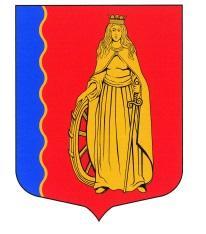 МУНИЦИПАЛЬНОЕ ОБРАЗОВАНИЕ«МУРИНСКОЕ ГОРОДСКОЕ ПОСЕЛЕНИЕ»ВСЕВОЛОЖСКОГО МУНИЦИПАЛЬНОГО РАЙОНАЛЕНИНГРАДСКОЙ ОБЛАСТИСОВЕТ ДЕПУТАТОВ ЧЕТВЕРТОГО СОЗЫВАРЕШЕНИЕ«03» апреля  2020 г.                         г. Мурино                                                 №50В соответствии с Федеральным законом от  06.10.2003г. № 131-ФЗ «Об общих принципах организации местного самоуправления в Российской Федерации», Уставом муниципального образования, Регламентом совета депутатов, совет депутатов принялРЕШЕНИЕ:Внести следующие изменения в Регламент совета депутатов,   утвержденный Решением Совета депутатов муниципального образования «Муринское городское поселение» Всеволожского муниципального района Ленинградской области от 15.11.2019 г. № 12: Дополнить ст.20 п.6: По ходатайству одного или нескольких депутатов, при наличии уважительных причин, по распоряжению главы муниципального образования заседания совета депутатов могут проводиться без личного присутствия депутатов в режиме видеоконференции с использованием специальных программ.Опубликовать настоящее решение в газете «Муринская панорама» и на официальном сайте в информационно-телекоммуникационной сети Интернет www.администрация-мурино.рф.Настоящее решение вступает в силу с момента его принятия.Контроль исполнения настоящего решения возложить на постоянно действующую депутатскую комиссию по вопросам местного самоуправления, гласности, использования земель, законности и правопорядку.Глава муниципального образования                                                Д.В. КузьминО внесении изменений в Регламент совета депутатов муниципального образования «Муринское городское поселение» Всеволожского муниципального района Ленинградской области